Locri 20.01.2021	Alle famiglie Comunicazione n. 49	A tutto il personale scolastico	Al dsga	Al sito web	I.c. De Amicis MarescaOGGETTO: sospensione lezioni ed attività scuola primaria e dell’ infanzia PortigliolaA seguito dei lavori di manutenzione straordinaria effettuati nel plesso di Portigliola Capoluogo, si è reso necessario procedere con attività di pulizia approfondita per poter ripristinare le condizioni di agibilità delle aule e degli altri spazi scolastici;visto che  nel plesso di Portigliola Quote si è verificato un caso di positività tra le docenti ;LA DIRIGENTE SCOLASTICA DISPONEla sospensione delle lezioni nei plessi scolastici di Portigliola Quote e Portigliola Capoluogo fino a tutto il giorno 22.01.2021.Le attività e le lezioni riprenderanno regolarmente in presenza il giorno 25.01.2021, salvo ulteriori disposizioni.Cordialità.	La dirigente scolastica 	Dott.ssa Carla Galletta	Firmato digitalmente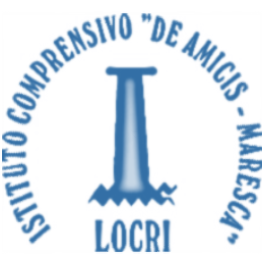 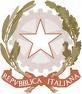 ISTITUTO COMPRENSIVO STATALE “DE AMICIS - MARESCA”Via Dante 6 - 89044 LOCRI (RC) C.F. 81001690809 - codice meccanografico: RCIC853009 - TEL.  0964/391461  - FAX 0964/ 20222    -  e-mail: rcic853009@istruzione.it   www.istitutocomprensivolocri.gov.it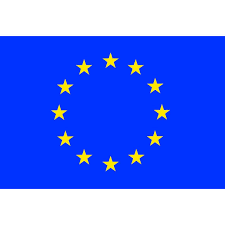 